A rendre impérativement au plus tard le jeudi à 12h pour une inscription la semaine suivanteSemaine du _____ / _____ / _______ au _____ / _____ / _______NOM de l’enfant : ………………………………………………..............................................................................□ École du Centre 		□ École de la Truche 		□ Maternelle 		□ PrimaireEn cas d'imprévu (maladie ou cas de force majeure), merci de prévenir dès que possible                                  le secrétariat de l’Association Jeunesse Plainfinoise au 03 29 50 44 94A rendre impérativement au plus tard le jeudi à 12h pour une inscription la semaine suivanteSemaine du _____ / _____ / _______ au _____ / _____ / _______NOM de l’enfant : ………………………………………………..............................................................................□ École du Centre 		□ École de la Truche 		□ Maternelle 		□ PrimaireEn cas d'imprévu (maladie ou cas de force majeure), merci de prévenir dès que possible                                  le secrétariat de l’Association Jeunesse Plainfinoise au 03 29 50 44 94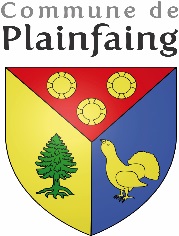 - FICHE DE RÉSERVATION -Accueils Périscolaires Matin & SoirRestauration ScolaireNAPMercredis Récréatifs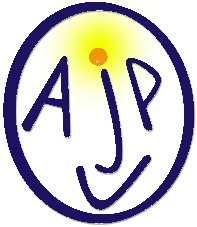 LundiMardiMercrediJeudiVendrediGarderie MatinCantineNAP École du CentreÉcole de la TrucheMercredi RécréatifGarderie Soir- FICHE DE RÉSERVATION -Accueils Périscolaires Matin & SoirRestauration ScolaireNAPMercredis RécréatifsLundiMardiMercrediJeudiVendrediGarderie MatinCantineNAP École du CentreÉcole de la TrucheMercredi RécréatifGarderie Soir